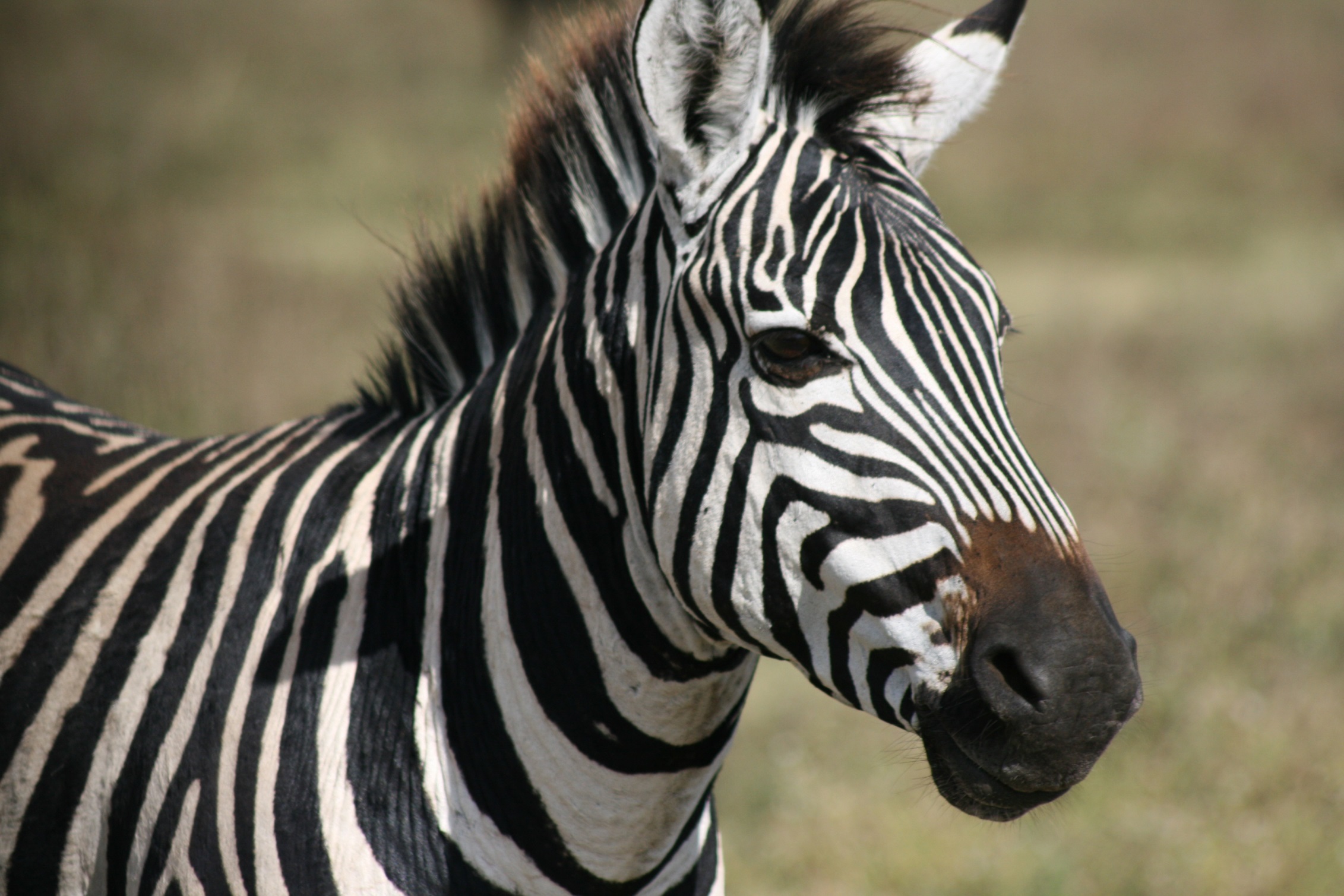 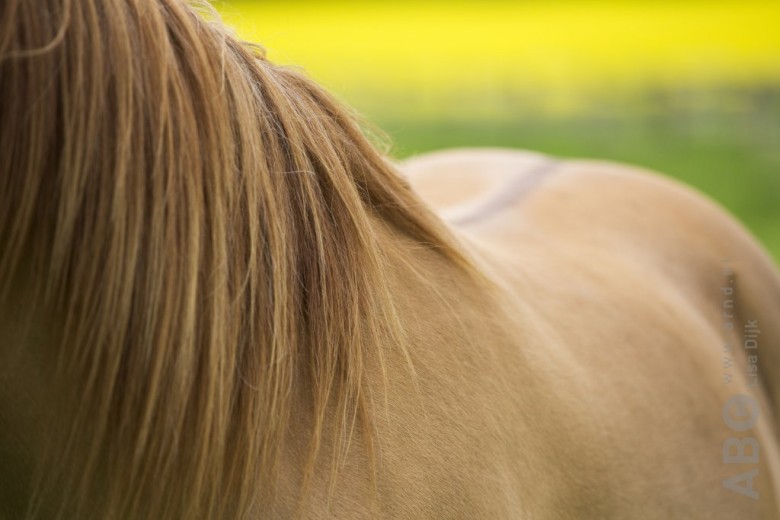 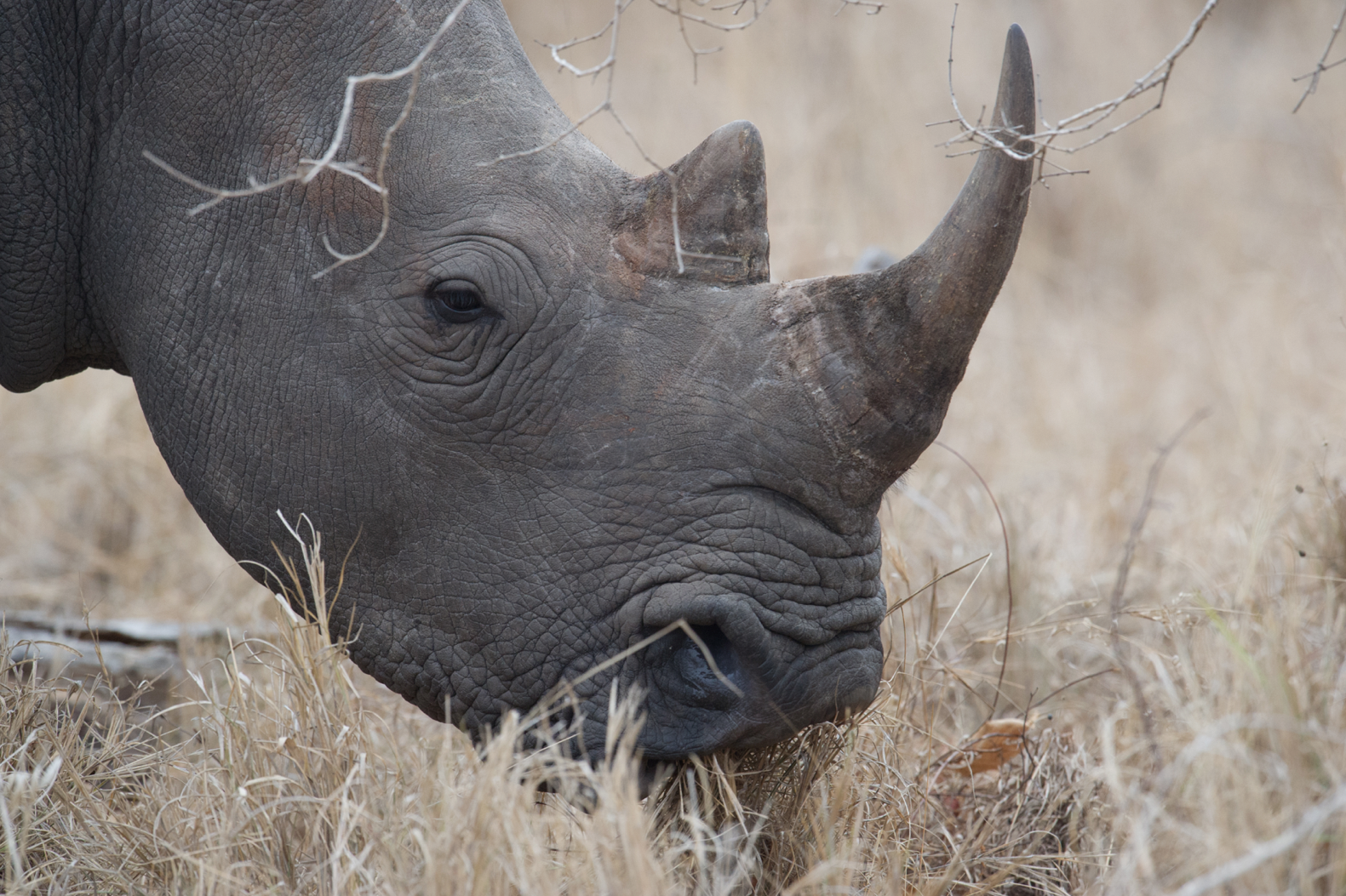 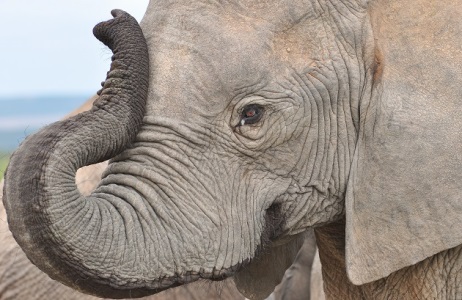 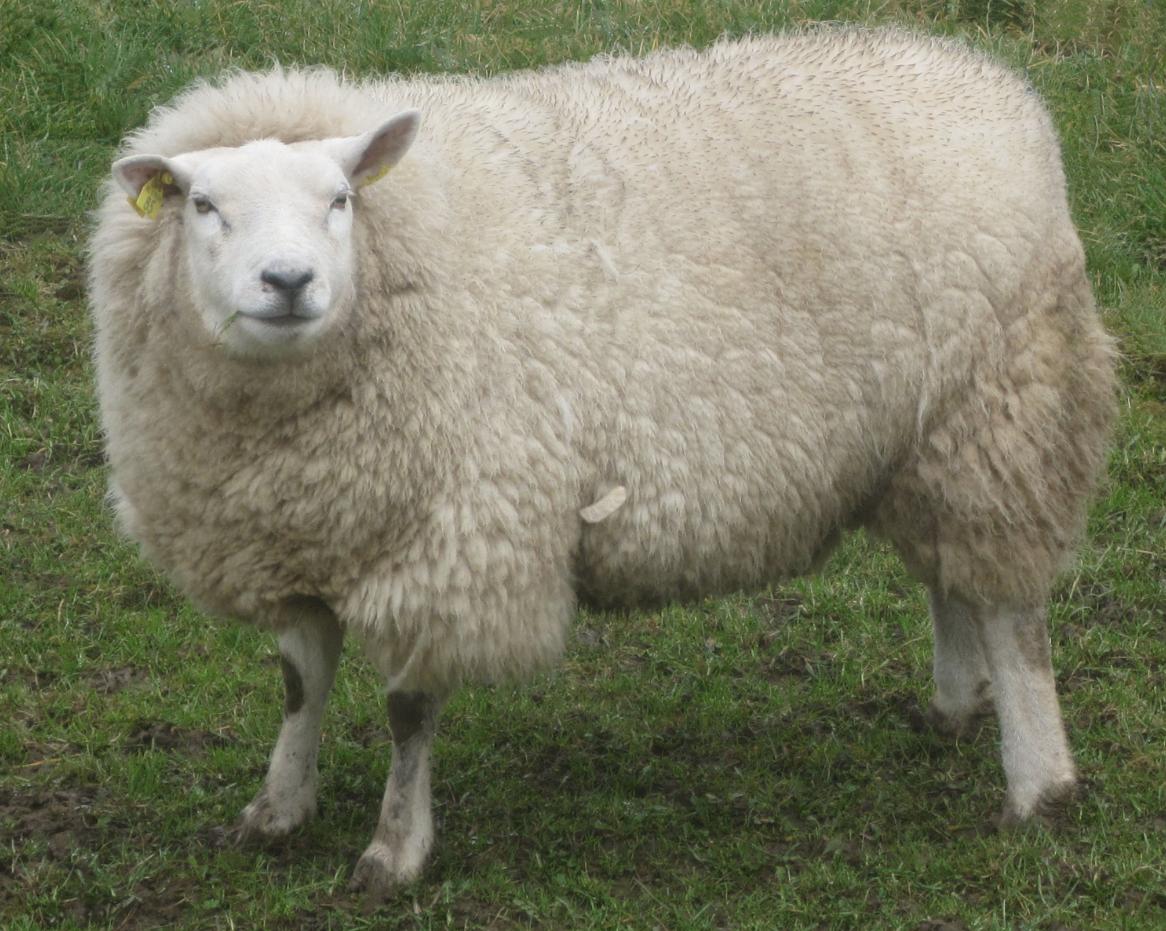 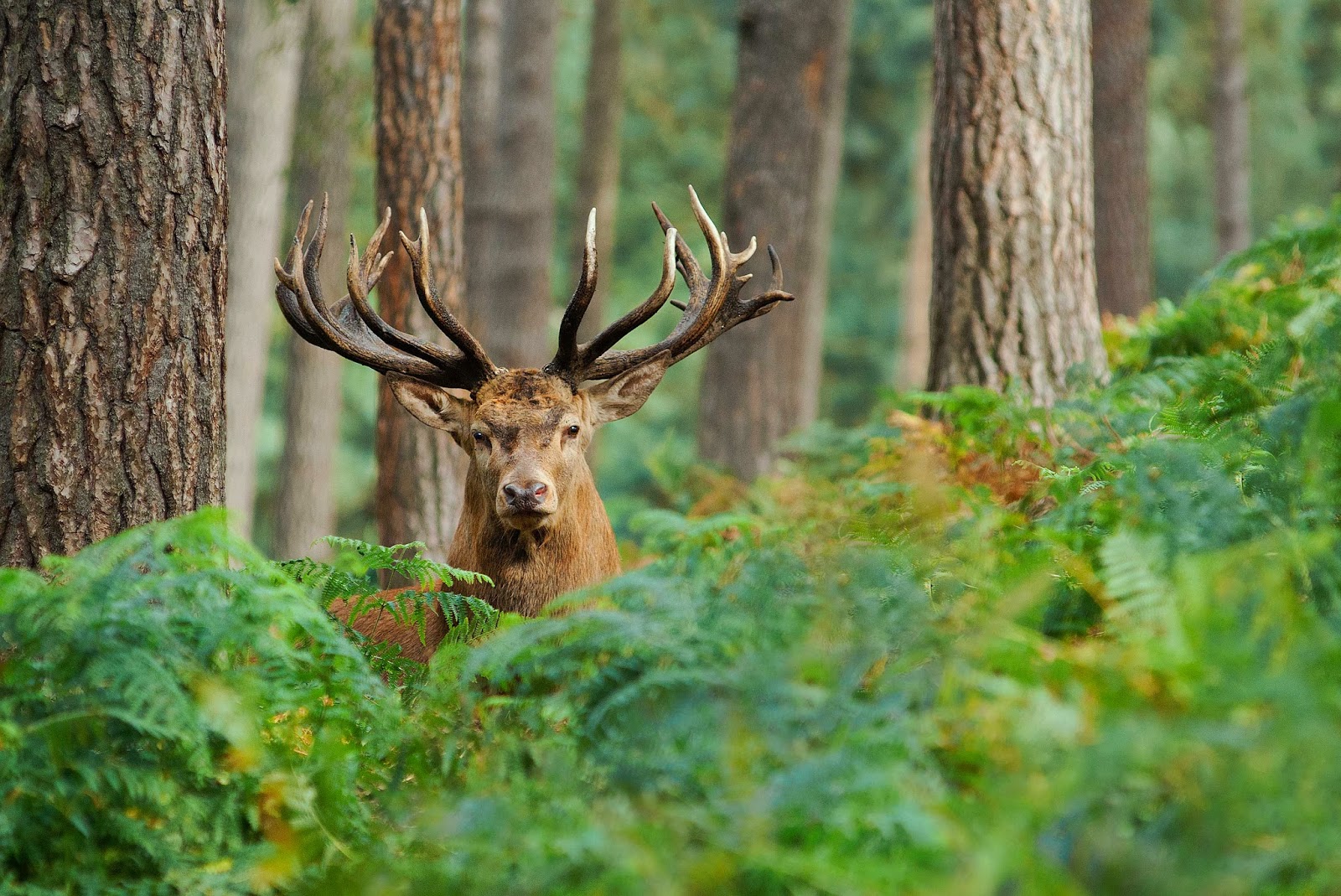 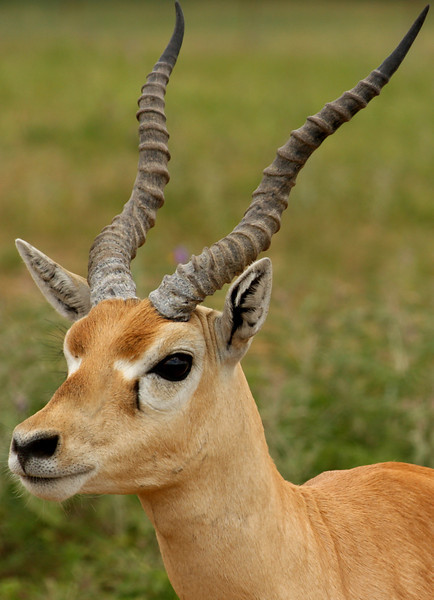 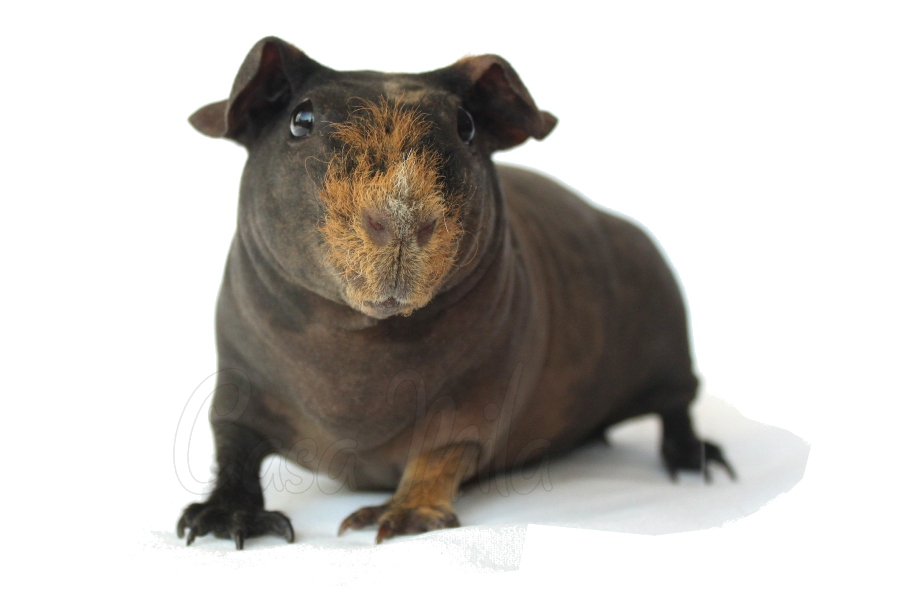 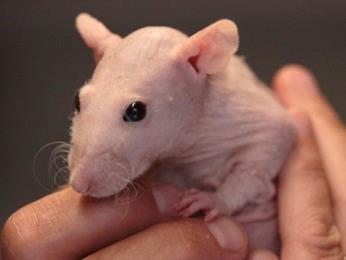 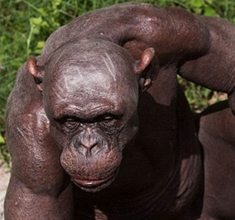 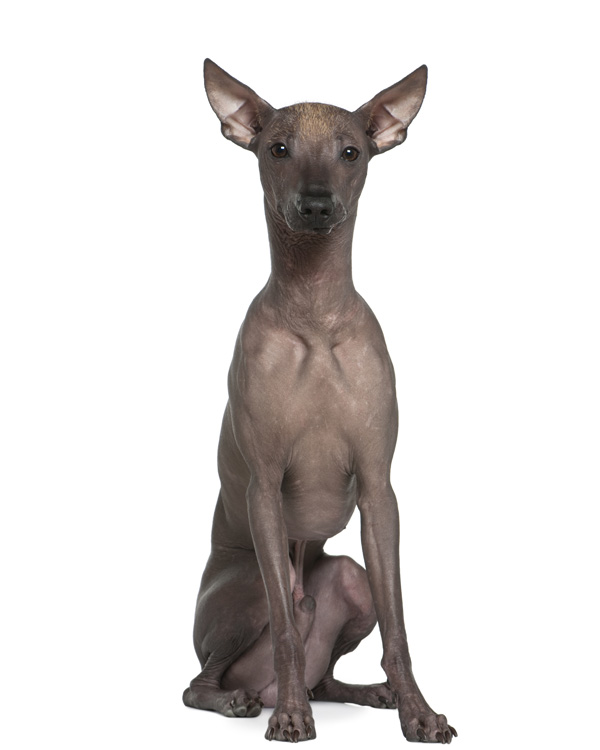 Hoe Zebra aan zijn strepen komt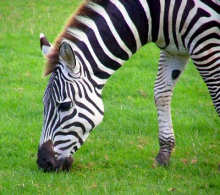 Een Afrikaanse fabel over een onverstoorbare grazende zebraAls de dieren mogen kiezen welke vacht ze voortaan dragen, is de onverstoorbare altijd grazende zebra het laatst.Lang geleden, toen de wereld nog helemaal nieuw was, waren de dieren ook nog nieuw. Ze hadden geen hoorns en geen mooie vachten. Ze hadden niets om zich in te verstoppen en niets om mee op te scheppen. Van alle dieren was Zebra de enige die dat geen probleem vond. "Waarom zouden we hoorns en een vacht moeten hebben?" zei ze. "Wat doet het ertoe hoe we eruitzien? We hebben toch genoeg lekker vers gras te eten?"	
Maar ondanks al dat gras bleven de andere dieren naar een vacht en hoorns verlangen. En ze bleven geloven dat ze die nog wel een keer zouden krijgen.	

Op zekere dag was het zover. De zon kwam op boven de heuvels. De mist trok weg over het meer. Net als op elke andere morgen kwamen de dieren water drinken. Ze keken omhoog en plotseling wisten ze het. Vandaag zou het gebeuren. En het zou zijn: wie het eerst komt, het eerst maalt. Opgewonden gingen ze in de rij staan. Ze keken de hele tijd naar de zon en wachtten tot het tijd was om op weg te gaan. Zebra was de enige die er niet bij stond. Ze had het veel te druk met eten.	
"Hé, Zebra! Ga jij niet mee?" riep Sabel, de antilope.	
"Nog één hapje," zei Zebra.	
"Maar we gaan zó weg," riep Koedoe, een andere antilope. "Kijk eens naar de zon. We gaan nu meteen."	
"Nog één hapje," zei Zebra. De andere dieren renden weg over de vlakte. "En nog een hapje... nog ééntje... het gras is ook zo lekker vers en zacht..." zei ze toen Olifant, Savel en Koedoe al bij de grot waren.

"Eentje nog. En nog een," toen de andere dieren in een rij achter Koedoe gingen staan. Ze keken met grote ogen naar de prachtigste hoorns en de schitterendste vachten. "En nog een," toen Olifant de mooiste vacht in de wacht sleepte met de ongelooflijk lange, ongelooflijk sterke neus die erbij hoorde. "En nog een," toen Sabel een zijdeachtige vacht uitkoos, met een prachtige, warme zandkleur. Ze koos ook een paar lange hoorns om mee te kunnen vechten. "En nog een, en nog een, en nog een," toen de andere dieren wild enthousiast hun keus maakten en de vlakte op stoven om zich uit te leven en op te scheppen...	“O nee toch!" zei Olifant. "Ben je nu nog steeds aan het eten? Wil jij geen vacht en hoorns?"
"Wat?" zei Zebra en ze stopte even met eten. Nu was het háár beurt om grote ogen op te zetten. Wat zagen de dieren die terugkwamen er fantastisch uit in hun mooie nieuwe kleren! "Eh, nee, ik ben uitgegeten. Ik was net van plan om te gaan," zei ze vlug. Ze zag zichzelf ook al zo mooi aangekleed. Net zo'n neus als Olifant, net zo'n vacht als Sabel en hoorns zoals Koedoe. Zo snel ze kon draafde Zebra naar de grot aan de overkant van de vlakte. Maar daar wachtte haar een enorme teleurstelling! De hoorns waren op. Er was nog maar één ongelijk paar, en dat werd net vol trots door de bijziende Rino, de neushoorn, opgezet. En vachten waren er ook niet meer, zo te zien. En toen zag Zebra hem! De laatste vacht, de lelijkste vacht, een drukke, opzichtige vacht. Hij had vreselijk opvallende zwarte en witte strepen. Niemand had die vacht willen hebben; hij lag verloren op de platgetrapte aarde.	

"Wat zullen ze me uitlachen als ik daarin terugkom," zei Zebra. "En nog zonder hoorns ook." De tranen sprongen in haar ogen. Maar plotseling viel haar iets op aan de vacht. Eigenlijk was druk en opzichtig zo erg nog niet. Eigenlijk was druk en opzichtig wel leuk. Haastig pakte ze de vacht op, schudde hem uit en paste hem aan. En ze wist meteen dat ze hem nooit meer zou uittrekken.	
"Deze is voor mij gemaakt!" riep ze. "Hij past precies! Wie wil er nou zo'n saaie vacht die iedereen heeft! Of van die grote onhandige en ingewikkelde hoorns!" Ze was weer helemaal gelukkig en draafde over de vlakte terug naar het meer. Maar toen ze daar aankwam, kwamen de andere dieren bijna niet meer bij van het lachen.	

"Daar hebben we de Hoornloze!" lachten en spotten ze. "Ha die Hoornloze! Ze had het zo druk met eten dat ze die drukke, opzichtige vacht, die niemand wilde, wel moest nemen!" Maar Zebra hoorde het niet. Want het kon Zebra eigenlijk niets schelen. Ze had namelijk al ontdekt waarom ze deze vacht plotseling zo graag had willen hebben. Dat kwam door de ENORME mond met de ENORME elastieken lippen!	

"Het kan niet beter," zei ze vol aandacht voor een grote pol sappig groen gras, "voor iemand zoals ik die alleen maar denkt aan nog een hap... en nog een... en nog een... en nog een... en nog een... en..."